01/06/2023BionexoRESULTADO – TOMADA DE PREÇON° 2023115TP37470HEMUO Instituto de Gestão e Humanização – IGH, entidade de direito privado e sem fins lucrativos,classificado como Organização Social, vem tornar público o resultado da Tomada de Preços, coma finalidade de adquirir bens, insumos e serviços para o HEMU - Hospital Estadual da Mulher, comendereço à Rua R-7, S/N, Setor Oeste, Goiânia, CEP: 74.125-090.Bionexo do Brasil LtdaRelatório emitido em 01/06/2023 12:17CompradorIGH - HEMU - Hospital Estadual da Mulher (11.858.570/0002-14)AV. PERIMETRAL, ESQUINA C/ RUA R7, SN - SETOR COIMBRA - GOIÂNIA, GO CEP: 74.530-020Relação de Itens (Confirmação)Pedido de Cotação : 287367109COTAÇÃO Nº 37470 - FORMULARIOS GRÁFICOS HEMU MAIO 2023Frete PróprioObservações: *PAGAMENTO: Somente a prazo e por meio de depósito em conta PJ do fornecedor. *FRETE: Só serãoaceitas propostas com frete CIF e para entrega no endereço: RUA R7 C/ AV PERIMETRAL, SETOR COIMBRA, Goiânia/GOCEP: 74.530-020, dia e horário especificado. *CERTIDÕES: As Certidões Municipal, Estadual de Goiás, Federal, FGTS eTrabalhista devem estar regulares desde a data da emissão da proposta até a data do pagamento. *REGULAMENTO: Oprocesso de compras obedecerá ao Regulamento de Compras do IGH, prevalecendo este em relação a estes termos emcaso de divergência.Tipo de Cotação: Cotação NormalFornecedor : Todos os FornecedoresData de Confirmação : TodasFaturamentoMínimoValidade daPropostaCondições dePagamentoFornecedorPrazo de EntregaFrete ObservaçõesGRAFICA COR 10 EIRELIGOIÂNIA - GOWederson Eliel - (62) 8594-10 dias apósconfirmação1R$ 10,000031/05/202330 ddlCIFnull0312comercialcor10@gmail.comMais informaçõesProgramaçãode EntregaPreçoUnitário FábricaPreçoValorTotalProdutoCódigoFabricanteEmbalagem Fornecedor Comentário JustificativaRent(%) QuantidadeUsuárioDaniellyEvelynPereira DaCruzATESTADO DECOMPARECIMENTO(TAMANHO 16X22CM) - SUZANO 75GRS - GRAFICACOR10ATESTADO DECOMPARECIMENTOGRAFICACOR 10EIRELIR$R$R$90,0000123439823-PACOTEPACOTEPACOTEPACOTEnullnullnullnull----10 Bloco-> BLOCO 100FOLHAS9,0000 0,000001/06/202311:08DaniellyEvelynPereira DaCruz50004 - ATESTADOMEDICOATESTADO MEDICO5X21CM PAPEL1GRAFICACOR 10EIRELI(TAMANHO 154 X17MM) - SUZANOR$R$R$90,0000SULFITE 75G 50FLS -> 4X0 CORESBLOCO COM 50X1110393994540872---10 Bloco10 Unidade10 Bloco279,0000 0,00005 GRS - GRAFICACOR1001/06/202311:08DaniellyEvelynPereira DaCruzBLOCO - BOLETIMDIARIO DEPRODUCAOAMBULATORIAL -SUZANO 75 GRS -GRAFICA COR10BOLETIM DIARIODE PRODUCAOAMBULATORIAL -UNIDADEGRAFICACOR 10EIRELIR$R$R$90,00009,0000 0,000001/06/202311:08DaniellyEvelynPereira DaCruz50084 - FICHAFICHA BUSCAATIVA DEINFECCOES -BLOCOBUSCA ATIVA DEINFECCIES -SUZANO 75 GRS -GRAFICA COR10GRAFICACOR 10EIRELIR$R$R$90,00009,0000 0,000001/06/202311:08DaniellyEvelynPereira DaCruzFICHA DEANESTESIA FRENTEE VERSO 100X1VIAS - SUZANO 75GRS - GRAFICACOR10FICHA DEANESTESIA -BLOCOGRAFICACOR 10EIRELIR$R$R$45,0000564087440880--PACOTEPACOTEnullnull--5 Bloco5 Bloco9,0000 0,000001/06/202311:08FICHA DECONTROLE DEANTIMICROBIANOCONTROLE DEANTIMICROBIANOS- 100X1 VIAS -PAPEL OFFSET 75GRS - IMP 1X0 CORGRAFICACOR 10EIRELIR$R$R$45,0000DaniellyEvelynPereira DaCruz9,0000 0,0000-BLOCOhttps://bionexo.bionexo.com/jsp/RelatPDC/relat_adjudica.jsp1/2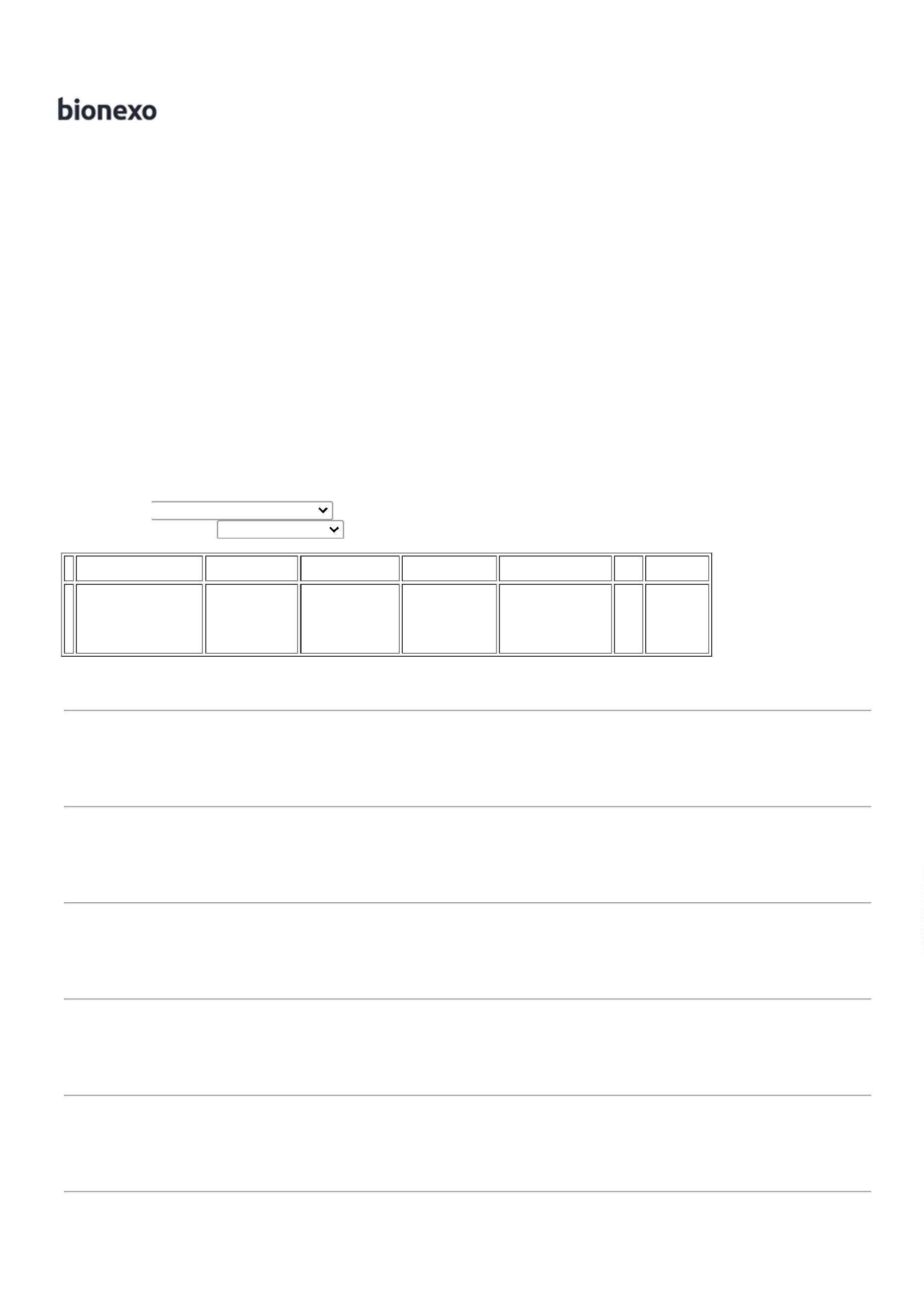 01/06/2023Bionexo-7SUZANO OFFSET5 GRS - GRAFICACOR 1001/06/202311:08DaniellyEvelynPereira DaCruzFICHA DEENCAMINHAMENTOREFERENCIA ERETORNO CONTRAREFERENC - BLOCOFICHA DEENCAMINHAMENTOSUZANO 75 GRS -GRAFICA COR10GRAFICACOR 10EIRELIR$R$R$45,000078940882408844088641017----PACOTEPACOTEPACOTEPACOTEnullnullnullnull----5 Bloco5 Bloco10 Bloco5 Bloco-9,0000 0,000001/06/202311:08DaniellyEvelynPereira DaCruzBLOCO - FICHA DEIDENTIFICACAO DECADAVER - FIC -SUZANO 75 GRS -GRAFICA COR10FICHA DEIDENTIFICACAOCADAVERICA -BLOCOGRAFICACOR 10EIRELIR$R$R$45,00009,0000 0,000001/06/202311:08DaniellyEvelynPereira DaCruzFICHA DEFICHA DESOLICITACAO DETESTE RAPIDOS -BLOCOSOLICITACAO DETESTE RAPIDOS -SUZANO 75 GRS -GRAFICA COR10GRAFICACOR 10EIRELIR$R$R$90,00009,0000 0,000001/06/202311:0850102 -DaniellyEvelynPereira DaCruzORIENTACOESSOBRALEITAMENTOMATERNO -SUZANO 75 GRS -GRAFICA COR10ORIENTACOESSOBREALEITAMENTOMATERNO - BLOCOGRAFICACOR 10EIRELIR$R$R$45,0000109,0000 0,000001/06/202311:08TotalParcial:R$675,0000775.05.0Total de Itens da Cotação: 10Total de Itens Impressos: 10TotalGeral:R$675,0000Clique aqui para geração de relatório completo com quebra de páginahttps://bionexo.bionexo.com/jsp/RelatPDC/relat_adjudica.jsp2/2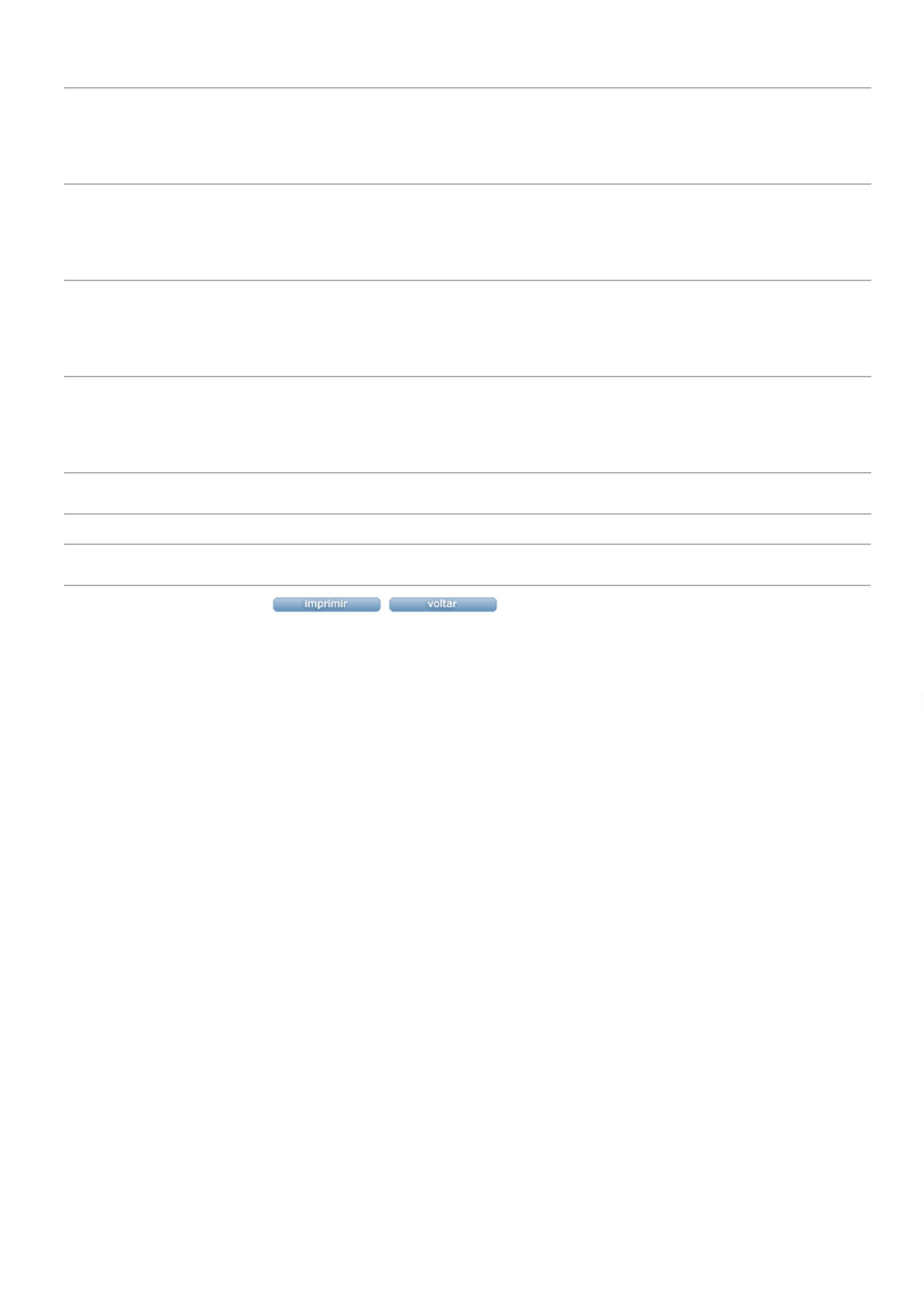 